Weekly Lesson Plan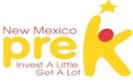           Program/School____Booker T. Washington_____________      Date __August  19-22____Teacher(s )____Vigil______________________________    On-going Project  _____________________BlocksIndicator: Not openAdditional plan: Teacher support:  Vocabulary Word(s): ArtIndicator: Not openAdditional plan:  Teacher support: Vocabulary Word(s): Math CenterIndicator: Not openAdditional plan:  Teacher support: Vocabulary Word(s): Dramatic Play	Indicator: Not openAdditional plan: Teacher support: Vocabulary Word(s):	Class LibraryIndicator: Additional plan:  Hold book correctly, left to right, describe illustrationsTeacher support: Vocabulary Word(s):	Science Center Indicator: Not openAdditional plan:  Teacher support: Vocabulary Word(s):	MusicIndicator: EI#13, Creative movementAdditional plan: Freeze-Start/stop signal, Eensy, Weensy Spider hand movementsTeacher support: Vocabulary Word(s):	Sensory Center Indicator: Not openAdditional plan: Teacher support: Vocabulary Word(s): Writing CenterIndicator: E#1, Fine motorAdditional plan: Paper, crayonsTeacher support: Vocabulary Word(s): MONDAYTUESDAYWEDNESDAYTHURSDAYFRIDAYLarge Group(as long as children are engaged;usually 15-20 mins.)Indicator: EI #1, #7Activity & Strategy: Introduce Kinderbe-Lesson 1 We are a family/ Play bean bag name game/Sing Eensy Weensy SpiderMorning: Introduce journal/practice writing strokes/nameIndicator: EI # 1, # 7Activity & Strategy: Little Miss Muffet (act out) use posterPlay bean bag name game/Sing Eensy Weensy spiderMorning: Practice writing strokes/nameIndicator: EI # 1, #7Activity & Strategy: Lesson 2 Everyone is different, everyone is specialPlay bean bag name game/Sing Eensy Weensy SpiderMorning: Practice writing strokes/nameIndicator: EI # 1, #7Activity & Strategy: Little Miss Muffet (act out) use posterPlay bean bag name game/Sing Eensy Weensy SpiderMorning: Practice writing strokes/nameSit among others stay in own space. Carry out chores and responsibilities.Adapt volume of voice.Listen to picture books read aloud.Make/meet  requests politelyGreetingsCarry on simple conversationSmallGroup(if done during play, done as a choice for children)Indicator: EI #1, fine motorActivity & Strategy: Color apple red/Red jello to celebrate color redActivity & Strategy:  Paint red sticks (use brush)Indicator: EI # 1 fine motorActivity & Strategy: Cut out red circleActivity & Strategy: Paint white sticks (use brush)Indicator: EI # 1 fine motorActivity & Strategy: Writing strokesActivity & Strategy: Glue red and white sticks together, paint blue square Indicator: EI # 1 fine motorActivity & Strategy: Draw self-portrait/Body parts faceActivity & Strategy: Add white stars to the American flag, introduce Betsy Ross and Pledge of AllegianceFill out checklist for each child.Save all items for portfolio.Introduce family, community, city, state, country.